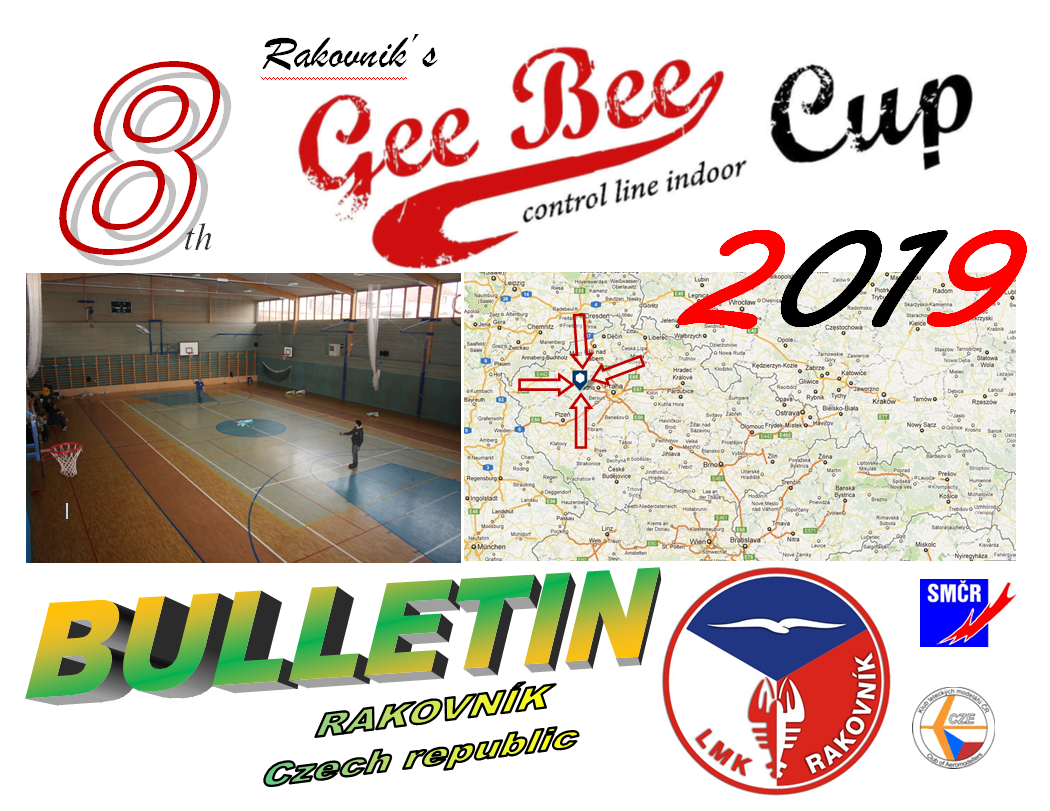                      Svaz modelářů České republiky, Klub leteckých modelářů České republikya Leteckomodelářský klub RakovníkVás s potěšením zvou na k účasti napřátelském polétání a zimní setkání příznivců upoutaného letu2019  Rakovnik´s C/LTermín konání :    19. – 20. ledna 2019Místo konání : tělocvična 1.základní školy Rakovník                                               http://www.1zsrako.cz                        50.1050914N, 13.7329236EPříjezd k tělocvičně ze směru od Nového Strašecí/Prahy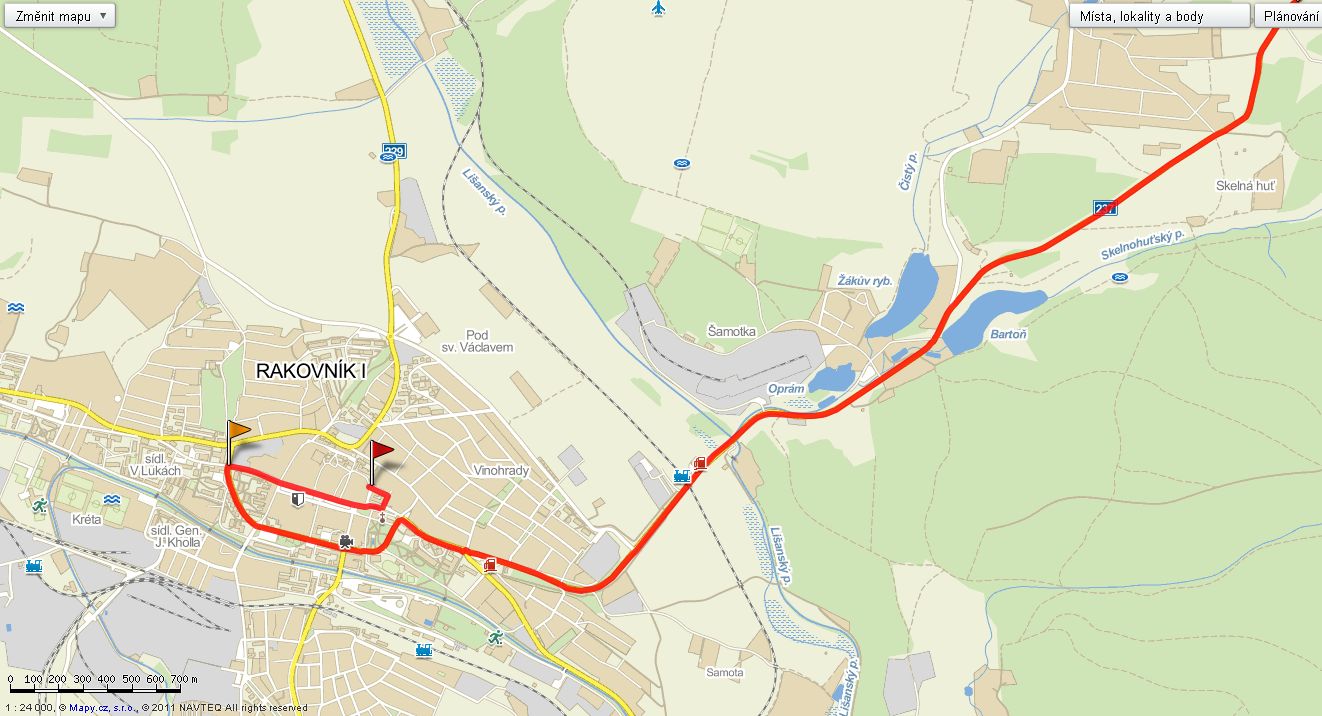 Association of modellers of Czech republic,Aeromodellers club of Czech republicandAeromodelers club Rakovnikare pleased to invite you to participate onfriendship flying and winter meeting of C/L fansIndoor GeeBee Cup Period :   19.-20. January 2019 Place of event : school gymnasium of 1st basic school Rakovnik                                             http://www.1zsrako.cz                             50.1050914N, 13.7329236E  Driveway  to the gymnasium from Nové Strašecí / Prague directionhttp://www.mapy.cz/#x=13.752277&y=50.109582&z=13&u=u&rc=13.784279_50.122729_13.724892_50.105399_13.732879_50.104802&rl=50%C2%B07%2721.824%22N%2C%2013%C2%B047%273.405%22E_ulice%20%C4%8Cs.%20legi%C3%AD%2C%20Rakovn%C3%ADk%2C%20okres%20Rakovn%C3%ADk_ulice%20Martinovsk%C3%A9ho%2C%20Rakovn%C3%ADk%2C%20okres%20Rakovn%C3%ADk&rp=%7B%22criterion%22%3A%22fast%22%7DKategorie a pravidla:Indoor F2B a UŠ – F2B a UŠ pravidla v úpravě pro halové létání(http://pavel.macek.hk/Indoor_CL)Ředitel akce:               Jaromír Hoblík, Kuštova 277, 269 01 Rakovník                           mobil  723900465Přihlášky:                e-mailem jaromir.hoblik@tiscali.cz                         do 17. ledna 2019Vklady:     soutěžící senior                 350 Kč                 soutěžící junior/žák             50 Kč                 druhá kategorie                +50 Kč Předběžný program:19. ledna 201912:00 – 13:00   příjezd, prezence, zkušební lety13:00 – 13:15   zahájení, příprava soutěžního létání13:15 – 15:15   1. kola15:15 – 17:15   2. kola17:15 – 19:30   3. kola, vyhlášení vítězů19:30 –             večeře a setkání v restauraci21:00– 24:00   pro v hale ubytované volné létání20. ledna 201906:00 – 09:00 pro v hale ubytované volné létání08:00 – 09:00 možnost snídaně v restauraci09:00 – 11:30 volné létání11:30 – 12:00 ukončení setkání12:00 – odjezdZměna programu podle aktuální situace a dohody možnáPozvánka a přihláška je též na www.jardah.estranky.czPartneři akce/ Event partners: základní škola, Rakovník, Martinovského 153Classes and rules:Indoor F2B – F2B rules with modification for indoor flyingIndoor US – national rules for small CL aerobatic (modified for indoor)(http://pavel.macek.hk/Indoor_CL/ )Event director:               Jaromír Hoblík, Kuštova 277, 269 01 Rakovník,                                        Czech Republic                                   phone   +420723900465            Application:                by e-mail jaromir.hoblik@tiscali.cz                     to the January 17th, 2019Entry fees:                   senior competitor                14 €                                     junior competitor                  2 €                                     application in 2nd class     +2 €Preliminary schedule:January 19th, 201912:00 – 13:00  arrival, registration, training flights13:00 – 13:15   opening, preparation of contest flying13:15 – 15:15   1st flights15:15 – 17:15   2nd flights17:15 – 19:30   3rd flights, winner ceremony19:30 –            dinner and meeting at the restaurant21:00– 24:00   free flying  for in gymnasium  housedJanuary 20th, 201906:00– 09:00  free flying  for in gymnasium  housed08:00 – 09:00 possible breakfast in restaurant09:00 – 11:30 free flying11:30 – 12:00 closing of the meeting12:00 – departure Changes in schedule are possible follow current situation and collective agreement Bulletin and entry form are on www.jardah.estranky.cz too.Přihláška (nejlépe na přiloženém formuláři) musí obsahovat jméno a příjmení soutěžícího, rozlišení žák/junior/senior, licenci (pokud má), létanou kategorii a celkový počet osob, které se včetně soutěžícího zúčastní večerní párty v restauraci.V prostoru tělocvičny není dovolen pohyb ve venkovní obuvi, nezapomeňte si vzít vlastní domácí obuv.V tělocvičně jsou jen 3 přípojky elektrické energie. Každý, kdo se na 220V rozvod připojí, musí nechat na své přípojce minimálně jedno volné místo k připojení dalšího soutěžícího. Možnosti ubytování:Přímo v prostoru tělocvičny                 za poplatek 100,-Kčvlastní spacák nutný,bude k dispozici dostatečný počet cvičebních žíněnekUmývárna, sprchy a WC hoši/dívky k dispozici  V případě této volby ubytování ji uveďte v přihlášce.další možnosti ubytování – ty si zajišťuje soutěžící sámPenzion Panský Mlýn  - levnější ubytování Dukelských hrdinů 65RakovníkTelefon: 313512838Mobil: 602370541Mail: info@pansky-mlyn.czhttp://www.pansky-mlyn.cz/Pension Bezděkov Rakovník                              – komfortní, dražší ubytování Soukupova 1530RakovníkMobil:  +420 313 514 151Mail: info@penzion-bezdekov.czhttp://www.penzion-bezdekov.cz/Application (the best on enclosed form) must include name and surname of competitor, specification junior/senior, licence (if exist), aplicated class(es) and number of participants on evening in restaurant party include competitor.Inside of gymnasium is not allowed to be in outside shoes. Please, don´t forget take with you your own indoor shoes.Inside of gymnasium are only 3 places of 220V connection. Everybody, who use it, must keep minimum 1 free connection on own extension cord for next competitor.Possible accommodationDirect in gymnasium                        additional fee  4 €  Own sleeping bag necessaryGym mattresses will be available in enough volume Shower bath and WC (ladies/gentleman) available In case of this accommodation, please write it into application form.next possible accomodation – on competitor selfbookingPension Panský Mlýn  - cheaper accommodation Dukelských hrdinů 65RakovníkTelefon: +420 313512838Mobil: +420 602370541Mail: info@pansky-mlyn.czhttp://www.pansky-mlyn.cz/Pension Bezdekov Rakovník                                   – comfort accomodation Soukupova 1530RakovníkMobil:  +420 313 514 151Mail: info@penzion-bezdekov.czhttp://www.pension-bezdekov.cz